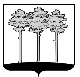 ГОРОДСКАЯ  ДУМА  ГОРОДА  ДИМИТРОВГРАДАУльяновской областиР Е Ш Е Н И Ег.Димитровград   29  августа  2018  года     	                                                          №  89/1077  .  Об утверждении Положения о Комиссии по муниципальным наградам при Городской Думе города Димитровграда Ульяновской областиВ целях реализации Положения о муниципальных наградах города Димитровграда Ульяновской области, руководствуясь частью 3 статьи 30 Устава муниципального образования «Город Димитровград» Ульяновской области, Городская Дума города Димитровграда Ульяновской области второго созыва решила:1. Утвердить Положение о Комиссии по муниципальным наградам при Городской Думы города Димитровграда Ульяновской области, согласно приложению к настоящему решению.2. Признать утратившим силу (отменить) решение Городской Думы города Димитровграда Ульяновской области второго созыва от 27.11.2013 №4/33 «Об утверждении Положения о Комиссии по муниципальным наградам при Городской Думы города Димитровграда Ульяновской области». 3. Установить, что настоящее решение вступает в силу по истечении полномочий депутатов Городской Думы города Димитровграда Ульяновской области второго созыва.4. Установить, что настоящее решение подлежит официальному опубликованию и размещению в информационно-телекоммуникационной сети «Интернет» на официальном сайте Городской Думы города Димитровграда Ульяновской области (www.dumadgrad.ru).  5. Контроль исполнения настоящего решения возложить на комитет по социальной политике и местному самоуправлению (Терехов).Приложение к решению Городской Думы города Димитровграда Ульяновской области второго созыва от 29.08.2018 №89/1077ПОЛОЖЕНИЕО КОМИССИИ ПО МУНИЦИПАЛЬНЫМ НАГРАДАМ ПРИ ГОРОДСКОЙ ДУМЕ ГОРОДА ДИМИТРОВГРАДА УЛЬЯНОВСКОЙ ОБЛАСТИСтатья 1. Общие положения1. Положение о Комиссии по муниципальным наградам при Городской Думе города Димитровграда Ульяновской области (далее по тексту - настоящее Положение) определяет порядок формирования, цели и функции, порядок работы Комиссии по муниципальным наградам при Городской Думе города Димитровграда Ульяновской области (далее по тексту – Комиссия). 2. В своей деятельности Комиссия руководствуется Конституцией Российской Федерации, федеральными законами и законами Ульяновской области, Уставом муниципального образования «Город Димитровград» Ульяновской области, Положением о муниципальных наградах города Димитровграда Ульяновской области, настоящим Положением.3. Комиссия создается в целях предварительного рассмотрения кандидатур, представляемых на присвоение звания «Почётный гражданин города, занесение на городскую Доску Почёта, награждение Почётной грамотой Городской Думы города Димитровграда Ульяновской области (далее по тексту – Почётная грамота Городской Думы).4. Решения Комиссии носят рекомендательный характер. Статья 2. Функции и полномочия КомиссииКомиссия осуществляет следующие функции:1.1. Рассматривает ходатайства о присвоении звания «Почётный гражданин города Димитровграда», занесении на городскую Доску Почета, награждении Почетной грамотой Городской Думы и прилагаемые к ним документы;1.2. Вырабатывает рекомендации по награждению муниципальными наградами и направляет их в Городскую Думу;1.3. Изучает общественное мнение о кандидатах на присвоение звания «Почетный гражданин города Димитровграда»;1.4. Взаимодействует с Администрацией города, общественными организациями, юридическими и физическими лицами по вопросам деятельности Комиссии;1.5. Взаимодействует со средствами массовой информации по вопросам, входящим в компетенцию Комиссии.2. Комиссия для решения возложенных на нее функций имеет право:2.1. Запрашивать необходимые для ее деятельности материалы и сведения;2.2. Производить перераспределение установленных квот в случае отсутствия кандидатур для занесения на городскую Доску Почета в какой-либо сфере деятельности или превышения количества ходатайств установленной квоты;2.3. Рассматривать вопрос о поощрении кандидатов иными муниципальными наградами по согласованию с ходатайствующей стороной;2.4. Возвращать документы без реализации в случае несоответствия их требованиям, указанным в Положениях о муниципальных наградах города Димитровграда Ульяновской области;2.5. Рассматривать предложения, заявления и жалобы, связанные с награждением муниципальными наградами города Димитровграда;2.6. Вносить на рассмотрение Городской Думы предложения по внесению изменений в Положение о муниципальных наградах города Димитровграда Ульяновской области, иные муниципальные правовые акты, касающиеся муниципальных наград;2.7. Взаимодействовать со средствами массовой информации в целях освещения деятельности Комиссии и опубликования необходимой информации;2.8. Приглашать на заседания Комиссии (при необходимости) лиц, направивших ходатайства на награждении муниципальными наградами.Статья 3. Состав Комиссии1. Состав Комиссии утверждается решением Городской Думы на срок полномочий действующего созыва Городской Думы.2. Численный состав Комиссии не может превышать 13 человек.3. В состав Комиссии входят:3.1. Председатель Городской Думы и (или) заместитель (заместители) Председателя Городской Думы;3.2. Депутаты Городской Думы;3.3. Представители Администрации города;3.4. Сотрудник аппарата Городской Думы;3.5. Представитель (представители) Общественной палаты города Димитровграда;3.6. Представитель (представители) Ассоциации профсоюзов города Димитровграда.4. Предложения по включению в состав Комиссии представителей Администрации города Димитровграда, представителей Общественной палаты города Димитровграда и Ассоциации профсоюзов города Димитровграда вносятся в письменном виде Председателю Городской Думы.5. Глава города не входит в состав Комиссии. Глава города вправе принимать участие в заседании Комиссии с правом совещательного голоса.6. Изменения в состав Комиссии вносятся на основании решения Городской Думы.7. Комиссия из своего состава избирает председателя, заместителя председателя. Секретарем комиссии является сотрудник аппарата Городской Думы.8. Председатель Комиссии:8. Планирует и организует работу Комиссии;8.2. Созывает заседания Комиссии и председательствует на них;8.3. Дает поручения членам Комиссии в пределах своих полномочий по вопросам, входящим в компетенцию Комиссии;8.4. Представляет Комиссию в отношениях с Городской Думой, органами государственной власти и местного самоуправления, предприятиями, учреждениями, организациями, общественными объединениями, гражданами;8.5. Подписывает протоколы заседаний Комиссии, письма и иные документы Комиссии8.6. Осуществляет контроль за исполнением решений Комиссии, Городской Думы по вопросам, входящим в компетенцию Комиссии. 9. Заместитель председателя Комиссии выполняет по поручению председателя Комиссии отдельные его функции и замещает председателя Комиссии в случае его отсутствия или невозможности осуществления им своих обязанностей. 10. Секретарь Комиссии:10.1. Обеспечивает подготовку материалов к заседаниям Комиссии;10.2. Проверяет соответствие представленных на рассмотрение документов требованиям Положения о муниципальных наградах города Димитровграда Ульяновской области;10.3. Информирует председателя Комиссии и ее членов о соответствии представленных документов требованиям Положения о муниципальных наградах города Димитровграда Ульяновской области;10.4. Ведет протоколы заседаний;10.5. Готовит проекты заключений, писем, информационных сообщений;10.6. Обеспечивает своевременное опубликование информационных сообщений о работе Комиссии.Статья 4. Порядок работы Комиссии1. Заседания Комиссии проводятся по мере необходимости.2. Заседание Комиссии правомочно, если на нем присутствует более половины от числа её членов. 3. Решение Комиссии считается принятым, если за него проголосовало простое большинство от присутствующих на заседании членов Комиссии.4. Комиссия направляет рекомендации о награждении муниципальными наградами Городской Думе до дня заседания Президиума Городской Думы в апреле текущего года.5. Комиссия в своей деятельности пользуется бланком Комиссии по муниципальным наградам при Городской Думе города Димитровграда Ульяновской области согласно приложению к настоящему Положению.6. В заседаниях Комиссии могут принимать участие с правом совещательного голоса депутаты, не входящие в состав Комиссии.7. На заседание Комиссии могут приглашаться представители органов государственной власти и местного самоуправления, предприятий, учреждений, организаций, общественных объединений, которые участвуют в работе Комиссии с правом совещательного голоса.8. Протоколы Комиссии после их подписания председателем и секретарем одновременно с рассмотренными материалами сдаются на хранение в архив Городской Думы.Приложение к Положению о Комиссии по муниципальным наградам при Городской Думе города Димитровграда Ульяновской области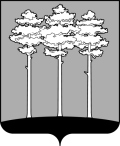 ГОРОДСКАЯ ДУМА ГОРОДА ДИМИТРОВГРАДА УЛЬЯНОВСКОЙ ОБЛАСТИКОМИССИЯ ПО МУНИЦИПАЛЬНЫМ НАГРАДАМ     Хмельницкого ул., 93, г.Димитровград,  Ульяновская область, 433508тел. 2-45-83, 2-66-04, факс 2-50-50 E-mail: gordumadgrad@yandex.ru 